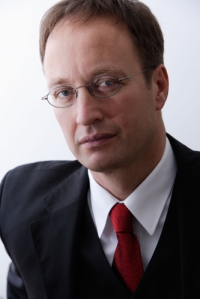 Johannes RestJohannes Rest IT ServicesEmail: johannes@jr-it-services.deMobile: +49 151 2300 1008ProfileExpert knowledgeKnowledge Key	:	1 = Specialist				2 = Deep Knowledge				3 = Good understanding				4 = Base knowledgeProject ReferencesSurnameRestFirst NameJohannesDate of birth1964NationalityGermanSpoken LanguagesGerman, EnglishEducation1985 Diploma1995 Physicist Diploma, 
University of CologneTrainingsRoleSoftware Engineer, IT Consultant, Software Designer, ArchitectSoft SkillsExcellent communication skills, Team player, analytical thinking skills, can quickly acquaint himself with new knowledge IT Experience since1995Special areas of expertiseDatabase development and –designDevelopment languages: C, C++, COM, C#, Visual Basic.NET Technologies (WWF, WCF, WPF)Microsoft Operating Systems: Windows 10, Windows Server 2012 R2Microsoft Development Tools: Visual Studio 2015, Visual Studio CodeMicrosoft Server Products: BizTalk Server 2016, SQL Server 2014, Team Foundation Server 2013Virtualization Technologies: Microsoft Client Application Virtualization, Microsoft Hyper-V TechnologyCode ReviewingIndustryInsurance Reinsurance BankingAvailability01.02.2023Possible LocationsSouth Germany, Munich preferred, also remoteSubjectTechnical areaSkillsStandard SoftwareMS Office1Standard SoftwareOperating SystemsWindows 10 / 111Operating SystemsWindows Server 20192Content Management SystemsMicrosoft Office SharePoint 20102Hardwarex862Hardwarex643Project Management2Business Process Management----Application ServerOffice SharePoint Server 20102NetworkingLAN (Ethernet) / WLAN3NetworkingHTTP, FTP2NetworkingPOP3, SMTP3Infrastructure Services----Directory ServicesActive Directory 2DevelopmentJava4DevelopmentC++2DevelopmentC1DevelopmentSQL1DevelopmentC#1DevelopmentXML2DevelopmentSQL Server 20142DevelopmentOracle4Zeitraum01.2020 –12/2022Modernization software for calculation of risks of financial products Product development of Web application for creating structural investment productsActivities: Design of new product features  DevelopmentNET: C# (Framework 4.7.2 - 4.8 and .NET 6 & 7)C++Svn source control systemJenkins CI/CDAzure DevOps CI/CD process prototypeAWS Prototype for getting quotes via Amazon API Gateway / AWS Lambda AWS Step Functions to process banking data via workflow (prototype)Oracle: PL-SQLSilverlight 5AngularJava 5 / 8Windows Communication Foundation (WCF)Scrum process modelTime Frame04.2013 –12.201912.2019Development of Enterprise Application Integration Applications for MunichREActivities:DesignDevelopment:.NET: C#Database Technology: SQLMicrosoft Message QueuingBizTalk Server 2010 / 2013 (Private cloud):WorkflowInterface ComponentsSQL Server Integration Services SSISData exchange with SAP systemscalling Webservices / WCF Services Application-Support for EAI SolutionsETL Development using SQL Server Integration Technology (SSIS)BizTalk Troubleshooting08.2012 – 03.2013C# Development for a project dealing with structured banking products for a big bankUsed Technologies:C# .NET Framework 4Silverlight 3Java 1.5EclipseWCFREST Services DevelopmentICEGridActivities:Development04.2011 – 12.2011Enterprise Application Integration Munich REMigration Project to BizTalk Server 2010 (Private cloud)Activity:DevelopmentConceptual workingDesignConsulting11.2010 – 04.2011Project FULVIA TQLCreation of Workflows (BizTalk 2009 (Private cloud)) to produce necessary input data for the Risk Assessment for MEAG asset managementActivity:Conceptual working & Design OrchestrationsDevelopment von .NET ComponentsSSIS Packages for importing input data needed for financial instruments11.2008 -11.2010Foundation Johannes Rest IT ServicesProject Enterprise Application Integration (EAI) at Munich RE:Architecture, Consulting, Design and Development using Microsoft BizTalk Server 2006 R2 (Private cloud)Prototype Development Connectivity for Cedents based on ACORD Standards utilizing SWIFT Networking infrastructureActivity:Architecture, Consulting Microsoft BizTalk Server 2006 R2 (Private cloud)Development / Design / Conceptual working to connect Backend systemsConnecting a Prototype utilizing ACORD Standards via the SWIFT NetworkImplementation of custom Solutions using Visual StudioMaintenance of the developed solutions 02.2008  09.2008Activity:Workshops for DevelopersPresentations and Workshops for BizTalk & SharePoint Developer audienceDeveloper-Support for Microsoft-TechnologiesActivity:Design & Architecture reviewsApplication designWorkshopsProof of Concept Workshops & Prototype Development Activity:Design central SOA serviceImplementation of the central work item service as part of the SOA ArchitectureActivity:Development Correction adapter for resubmitting of BizTalk messagesTeam lead project Q+Creation of Preprocessing Data for the central Back End Systems for the Deutschen PostActivity:Core application designDatabase designImplementation of the whole application from ground upActivity:Application design Print forms for the Police Conceptual workingImplementation of requirementsActivity:Software developmentASP.NETWeb ServicesCore .NET Technologies.NET Frameworks 1.1 and 2.0Activity:Review Software ArchitectureDatabase design and implementationApplication designImplementationC++Oracle FormsSQL ServerTeam leadActivity:Application designImplementationC++X11 / MotifSUN Solaris 3.1Activity:ImplementationC 1989 - 1991 Scientific employee working for the Institute of Geophysics of the University of CologneDevelopment of application software in the project "Global climate models“ Activity:ImplementationFORTRAN 77C 1987 Software-Assistent Interatom GmbH Adaption and development of software for reactor shieldings Activity:ImplementationFORTRAN 77 